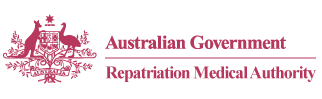 SUMMARY OF CHANGES:INSTRUMENT NOS. 71 to 88 OF 2018Statements of Principles Nos. 71 to 88 of 2018 were signed by the Chairperson of the Repatriation Medical Authority (the Authority) on 24 August 2018. The Instruments have been lodged and registered with the Federal Register of Legislation, pursuant to section 15G of the Legislation Act 2003 (Legislation Act).  The day of commencement is specified in each of the Statements of Principles, Instrument Nos. 71 to 87 of 2018 have a day of commencement of 24 September 2018.  Instrument No. 88 of 2018 (Amendment Statement of Principles concerning motor neurone disease, determined in accordance with the Specialist Medical Review Council Declaration No. 31 dated 20 June 2018) has a day of commencement of 21 June 2018.In accordance with the Legislation Act, the Office of Parliamentary Counsel must generally deliver a legislative instrument for laying before each House of the Parliament within six sitting days of that House after the instrument is registered with the instrument's registered explanatory statement.  The Instruments and the associated Explanatory Statements registered with the Federal Register of Legislation are available from http://www.legislation.gov.au.Copies of each Instrument, the associated Explanatory Statement and a list of references relating to each Statement of Principles, are available in accordance with the Veterans' Entitlements Act 1986 (the VEA), on written request from the RMA Secretariat.The 'User Guide to the RMA Statements of Principles' explains the meaning and purpose of each section of the new Statement of Principles template which commenced in 2015.  This document is available on the Authority's website at http://www.rma.gov.au.For further information contact:The RegistrarRepatriation Medical AuthorityGPO Box 1014Brisbane  Qld  4001T  +61 7 3815 9404F  +61 7 3815 9412E  info@rma.gov.au31 August 2018SUMMARY OF CHANGESN.B.The amendment of the Statement of Principles concerning motor neurone disease follows a decision of the Specialist Medical Review Council (SMRC) and not from an RMA investigation.Attachment 1Instr. No.TitleDate of CommencementICD-10-AM CodeREVOCATIONSREVOCATIONSREVOCATIONSREVOCATIONS71 & 72/2018adrenal insufficiency24/09/2018E27.1, E27.2, E27.3, E27.4, E89.6, A18.7 or A39.173 & 74/2018sinusitis24/09/2018J01 or J3275 & 76/2018reactive arthritis24/09/2018M0277 & 78/2018scrub typhus24/09/2018A75.379 & 80/2018bronchiolitis obliterans organising pneumonia24/09/2018NilAMENDMENTSAMENDMENTSAMENDMENTSAMENDMENTS81 & 82/2018malignant neoplasm of the breast24/09/2018N/A83 & 84/2018loss of teeth24/09/2018N/A85 & 86/2018tooth wear24/09/2018N/A87/2018Veterans' Entitlements (Statements of Principles—Category 1B Stressor) Amendment Determination 201824/09/2018N/A88/2018motor neurone disease21/06/2018N/ASUMMARY OF CHANGESSUMMARY OF CHANGESSUMMARY OF CHANGES71 & 72/2018adrenal insufficiencyThese Instruments result from an investigation notified by the Authority in the Government Notices Gazette of 19 October 2016 concerning adrenal insufficiency in accordance with section 196G of the VEA. The investigation involved an examination of the sound medical-scientific evidence now available to the Authority, including the sound medical-scientific evidence it has previously considered.The contents of these Instruments are in similar terms as the repealed Instruments. Comparing these Instruments and the repealed Instruments, the differences include:For RH& BoP SoPs (Instrument Nos. 71 & 72/2018)adopting the latest revised Instrument format, which commenced in 2015;specifying a day of commencement for the Instrument in section 2;revising the definition of 'adrenal insufficiency' in subsection 7(2);revising the reference to 'ICD-10-AM code' in subsection 7(4);revising the factors in subsections 9(2) & 9(14) concerning 'infiltration of the adrenal glands';revising the factors in subsections 9(3) & 9(15) concerning 'infection with human immunodeficiency virus';revising the factors in subsections 9(4) & 9(16) concerning 'an injury or surgery';revising the factors in subsections 9(5) & 9(17) concerning 'haemorrhage or infarction';revising the factors in subsections 9(6) & 9(18) concerning 'an infection of the adrenal glands';revising the factors in subsections 9(7) & 9(19) concerning 'being treated with a drug or a drug from a class of drugs';revising the factors in subsections 9(8) & 9(20) concerning 'glucocorticoid therapy';revising the factors in subsections 9(9) & 9(21) concerning 'being treated with medroxyprogesterone acetate or megestrol acetate';revising the factors in subsections 9(11) & 9(23) concerning 'a critical illness or injury';new factors in subsections 9(12) & 9(24) concerning 'an acute, severe stressor', for adrenal crisis only;new definitions of 'acute, severe stressor', 'adrenal crisis', 'category 1A stressor', 'critical illness or injury', 'extreme heat', 'glucocorticoid therapy as specified', 'MET', 'MRCA', 'Specified List 1 of drugs', 'Specified List 2 of drugs', 'specified list of infectious organisms', 'specified list of infiltrative disorders' and 'VEA' in Schedule 1 - Dictionary;revising the definitions of 'equivalent glucocorticoid therapy', 'equivalent inhaled glucocorticoid', 'high or very high potency topical glucocorticoid' and 'relevant service' in Schedule 1 - Dictionary; anddeleting the definitions of 'a drug from specified list 1', 'a drug from specified list 2', 'a specified disorder', 'an organism from the specified list' and 'having glucocorticoid therapy as specified'.The determining of these Instruments finalises the investigation in relation to adrenal insufficiency as advertised in the Government Notices Gazette of 19 October 2016.73 & 74/2018sinusitisThese Instruments result from an investigation notified by the Authority in the Government Notices Gazette of 19 October 2016 concerning sinusitis in accordance with section 196G of the VEA. The investigation involved an examination of the sound medical-scientific evidence now available to the Authority, including the sound medical-scientific evidence it has previously considered.The contents of these Instruments are in similar terms as the repealed Instruments. Comparing these Instruments and the repealed Instruments, the differences include:For RH SoP (Instrument No. 73/2018)adopting the latest revised Instrument format, which commenced in 2015;specifying a day of commencement for the Instrument in section 2;revising the definition of 'sinusitis' in subsection 7(2);revising the reference to 'ICD-10-AM code' in subsection 7(4);revising the factors in subsections 9(1) & 9(11) concerning 'impaired drainage of the sinus', by the inclusion of a note;revising the factors in subsections 9(2) & 9(12) concerning 'a viral, bacterial or fungal respiratory tract infection';revising the factors in subsections 9(3) & 9(13) concerning 'an immunocompromised state';new factors in subsections 9(4) & 9(14) concerning 'a specified medical condition';revising the factors in subsections 9(5) & 9(15) concerning 'a course of therapeutic radiation for cancer';revising the factors in subsections 9(6) & 9(16) concerning 'smoking';new factors in subsections 9(7) & 9(17) concerning 'second-hand smoke';revising the factors in subsections 9(8) & 9(18) concerning 'inhaling a drug or irritant substance';new factors in subsections 9(9) & 9(19) concerning 'inhaling airborne dusts, smoke from fires, or fumes or vapours';revising the factors in subsections 9(10) & 9(20) concerning 'a specified dental condition', for sinusitis affecting the maxillary sinus only, by the inclusion of a note;new factor in subsection 9(21) concerning 'using a drug belonging to the nonselective (COX-1 and COX-2 inhibitors) nonsteroidal anti-inflammatory class of drugs', for sinusitis with nasal polyps only, for clinical worsening only;deleting the factors concerning 'being infected with human immunodeficiency virus' as they are now subsumed by the factors in subsections 9(3) & 9(13) concerning 'an immunocompromised state';deleting the factors concerning 'allergic rhinitis', 'diabetes mellitus', 'gastroesophageal reflux disease' and 'sinus barotrauma' as they are now subsumed by the factors in subsections 9(4) & 9(14) concerning 'a specified medical condition';new definitions of 'being exposed to second-hand smoke', 'chronic renal failure', 'immunocompromised state as specified', 'immunosuppressive drug', 'MRCA', 'specified medical condition' and 'VEA' in Schedule 1 - Dictionary;revising the definitions of 'impaired drainage of the sinus', 'pack-year of cigarettes, or the equivalent thereof in other tobacco products', 'relevant service' and 'specified dental condition' in Schedule 1 - Dictionary; anddeleting the definitions of 'a course of therapeutic radiation', 'a specified substance', 'acute nasal symptoms or signs', 'an immunocompromised state' and 'cigarettes per day, or the equivalent thereof in other tobacco products'.For BoP SoP (Instrument No. 74/2018)adopting the latest revised Instrument format, which commenced in 2015;specifying a day of commencement for the Instrument in section 2;revising the definition of 'sinusitis' in subsection 7(2);revising the reference to 'ICD-10-AM code' in subsection 7(4);revising the factors in subsections 9(1) & 9(10) concerning 'impaired drainage of the sinus', by the inclusion of a note;revising the factors in subsections 9(2) & 9(11) concerning 'a viral, bacterial or fungal respiratory tract infection';revising the factors in subsections 9(3) & 9(12) concerning 'an immunocompromised state';new factors in subsections 9(4) & 9(13) concerning 'a specified medical condition';revising the factors in subsections 9(5) & 9(14) concerning 'a course of therapeutic radiation for cancer';revising the factors in subsections 9(6) & 9(15) concerning 'smoking';new factors in subsections 9(7) & 9(16) concerning 'second-hand smoke';revising the factors in subsections 9(8) & 9(17) concerning 'inhaling a drug or irritant substance';revising the factors in subsections 9(9) & 9(18) concerning 'a specified dental condition', for sinusitis affecting the maxillary sinus only, by the inclusion of a note;new factor in subsection 9(19) concerning 'using a drug belonging to the nonselective (COX-1 and COX-2 inhibitors) nonsteroidal anti-inflammatory class of drugs', for sinusitis with nasal polyps only, for clinical worsening only;deleting the factors concerning 'being infected with human immunodeficiency virus' as they are now subsumed by the factors in subsections 9(3) & 9(13) concerning 'an immunocompromised state';deleting the factors concerning 'allergic rhinitis', 'diabetes mellitus', 'gastroesophageal reflux disease' and 'sinus barotrauma' as they are now subsumed by the factors in subsections 9(4) & 9(14) concerning 'a specified medical condition';new definitions of 'being exposed to second-hand smoke', 'chronic renal failure', 'immunocompromised state as specified', 'immunosuppressive drug', 'MRCA', 'specified medical condition' and 'VEA' in Schedule 1 - Dictionary;revising the definitions of 'impaired drainage of the sinus', 'pack-year of cigarettes, or the equivalent thereof in other tobacco products', 'relevant service' and 'specified dental condition' in Schedule 1 - Dictionary; anddeleting the definitions of 'a course of therapeutic radiation', 'a specified substance', 'acute nasal symptoms or signs', 'an immunocompromised state' and 'cigarettes per day, or the equivalent thereof in other tobacco products'.The determining of these Instruments finalises the investigation in relation to sinusitis as advertised in the Government Notices Gazette of 19 October 2016.75 & 76/2018reactive arthritisThese Instruments result from an investigation notified by the Authority in the Government Notices Gazette of 14 November 2017 concerning reactive arthritis in accordance with section 196G of the VEA. The investigation involved an examination of the sound medical-scientific evidence now available to the Authority, including the sound medical-scientific evidence it has previously considered.The contents of these Instruments are in similar terms as the repealed Instruments. Comparing these Instruments and the repealed Instruments, the differences include:For RH & BoP SoPs (Instrument Nos. 75 & 76/2018)adopting the latest revised Instrument format, which commenced in 2015;specifying a day of commencement for the Instrument in section 2;revising the definition of 'reactive arthritis' in subsection 7(2);revising the reference to 'ICD-10-AM code' in subsection 7(4);revising the factor in subsection 9(1) concerning 'infection as specified';revising the factor in subsection 9(2) concerning 'infection with human immunodeficiency virus';new factor in subsection 9(5) concerning 'active mycobacterial disease';new definitions of 'active mycobacterial disease', 'MRCA' and 'VEA' in Schedule 1- Dictionary;revising the definitions of 'infection as specified' and 'relevant service' in Schedule 1 - Dictionary.The determining of these Instruments finalises the investigation in relation to reactive arthritis as advertised in the Government Notices Gazette of 14 November 2017.77 & 78/2018scrub typhusThese Instruments result from an investigation notified by the Authority in the Government Notices Gazette of 19 October 2016 concerning scrub typhus in accordance with section 196G of the VEA. The investigation involved an examination of the sound medical-scientific evidence now available to the Authority, including the sound medical-scientific evidence it has previously considered.The contents of these Instruments are in similar terms as the repealed Instruments. Comparing these Instruments and the repealed Instruments, the differences include:For RH & BoP SoPs (Instrument Nos. 77 & 78/2018)adopting the latest revised Instrument format, which commenced in 2015;specifying a day of commencement for the Instrument in section 2;revising the definition of 'scrub typhus' in subsection 7(2);revising the reference to 'ICD-10-AM code' in subsection 7(4);new factor in subsection 9(1) concerning 'being exposed to Orientia tsutsugamushi';deleting the factor concerning 'being in an area that is endemic for scrub typhus' as it is now subsumed by the factor in subsection 9(1) concerning 'being exposed to Orientia tsutsugamushi';deleting the factor concerning 'percutaneous exposure to blood infected with Orientia tsutsugamushi' as it is now subsumed by the factor in subsection 9(1) concerning 'being exposed to Orientia tsutsugamushi';new definitions of 'being exposed to Orientia tsutsugamushi', 'MRCA' and 'VEA' in Schedule 1 - Dictionary;revising the definitions of 'area endemic for scrub typhus' and 'relevant service' in Schedule 1 - Dictionary.The determining of these Instruments finalises the investigation in relation to scrub typhus as advertised in the Government Notices Gazette of 19 October 2016. 79 & 80/2018bronchiolitis obliterans organising pneumoniaThese Instruments result from an investigation notified by the Authority in the Government Notices Gazette of 19 October 2016 concerning bronchiolitis obliterans organising pneumonia in accordance with section 196G of the VEA. The investigation involved an examination of the sound medical-scientific evidence now available to the Authority, including the sound medical-scientific evidence it has previously considered.The contents of these Instruments are in similar terms as the repealed Instruments. Comparing these Instruments and the repealed Instruments, the differences include:For RH SoP (Instrument No. 79/2018)adopting the latest revised Instrument format, which commenced in 2015;specifying a day of commencement for the Instrument in section 2;revising the definition of 'bronchiolitis obliterans organising pneumonia' in subsection 7(2);revising the factors in subsections 9(1) & 9(9) concerning 'taking a drug';new factors in subsections 9(2) & 9(10) concerning 'being treated with a drug';revising the factors in subsections 9(4) & 9(12) concerning 'a course of therapeutic radiation';revising the factors in subsections 9(5) & 9(13) concerning 'bronchial obstruction', by inclusion of a note;new factors in subsections 9(6) & 9(14) concerning 'inhaling high concentrations of a substance with irritant properties';revising the factors in subsections 9(7) & 9(15) concerning 'inhaling sulphur mustard';new factors in subsections 9(8) & 9(16) concerning 'gastro-oesophageal reflux disease';deleting the factors concerning 'using cocaine or heroin' as cocaine is now covered by the factors in subsections 9(1) & 9(9) concerning ' taking a drug';deleting the factors concerning 'inhaling fumes of Acramin FWN textile printing dye,  acetic acid or benzalkonium compounds', as they are now covered by the factors in subsections 9(6) & 9(14) concerning 'inhaling high concentrations of a substance with irritant properties';deleting the factor concerning 'anthrax vaccine';deleting the factor concerning 'coronary artery bypass graft surgery';new definitions of 'MRCA', 'specified list of drugs' and 'VEA' in Schedule 1 - Dictionary;revising the definition of 'relevant service' in Schedule 1 - Dictionary; anddeleting the definitions of 'a course of therapeutic radiation' and 'a drug or a drug from a class of drugs from the specified list'.For BoP SoP (Instrument No. 80/2018)adopting the latest revised Instrument format, which commenced in 2015;specifying a day of commencement for the Instrument in section 2;revising the definition of 'bronchiolitis obliterans organising pneumonia' in subsection 7(2);revising the factors in subsections 9(1) & 9(9) concerning 'taking a drug';new factors in subsections 9(2) & 9(10) concerning 'being treated with a drug';revising the factors in subsections 9(4) & 9(12) concerning 'a course of therapeutic radiation';revising the factors in subsections 9(5) & 9(13) concerning 'bronchial obstruction', by inclusion of a note;new factors in subsections 9(6) & 9(14) concerning 'inhaling high concentrations of a substance with irritant properties';revising the factors in subsections 9(7) & 9(15) concerning 'inhaling sulphur mustard';new factors in subsections 9(8) & 9(16) concerning 'gastro-oesophageal reflux disease';deleting the factors concerning 'inhaling fumes of Acramin FWN textile printing dye', as they are now covered by the factors in subsections 9(6) & 9(14) concerning ' inhaling high concentrations of a substance with irritant properties';new definitions of 'MRCA', 'specified list of drugs' and 'VEA' in Schedule 1 - Dictionary;revising the definition of 'relevant service' in Schedule 1 - Dictionary; anddeleting the definitions of 'a course of therapeutic radiation' and 'a drug or a drug from a class of drugs from the specified list'.On 13 April 2018, the Authority wrote to organisations representing veterans, service personnel and their dependants regarding these proposed Instruments and the medical-scientific material considered by the Authority.  This letter emphasised the deletion of factors relating to anthrax vaccine and coronary artery bypass graft surgery from the Reasonable Hypothesis Instrument.  The Authority provided an opportunity to the organisations to make representations in relation to the proposed Instruments prior to their determination.  No submissions were received for consideration by the Authority.  Minor changes were made to the proposed Instruments following this consultation process.The determining of these Instruments finalises the investigation in relation to bronchiolitis obliterans organising pneumonia as advertised in the Government Notices Gazette of 19 October 2016.81 & 82/2018malignant neoplasm of the breastAmendmentThese instruments amend Statements of Principles Nos. 96 & 97 of 2014 concerning malignant neoplasm of the breast by:For RH & BoP Amendment SoPs (Instrument Nos. 81 & 82/2018)replacing factor "(d)" in clause 6 concerning 'inability to breast feed', for parous women only; andspecifying the day of commencement of these amendments.The determining of these Instruments finalises the investigation in relation to malignant neoplasm of the breast as advertised in the Government Notices Gazette of 14 November 2017.83 & 84/2018loss of teethAmendmentThese instruments amend Statements of Principles Nos. 124 & 125 of 2015 concerning loss of teeth by:For RH & BoP Amendment SoPs (Instrument Nos. 83 & 84/2018)inserting a new factor in subsection 9(9a) concerning 'tooth wear'; andspecifying the day of commencement of these amendments.The determining of these Instruments finalises the investigation in relation to loss of teeth as advertised in the Government Notices Gazette of 8 May 2018.85 & 86/2018tooth wearAmendmentThese instruments amend Statements of Principles Nos. 52 & 53 of 2017 concerning tooth wear by:For RH Amendment SoP (Instrument No. 85/2018)inserting new factors in subsections 8(3)(j) & 8(6)(j) concerning 'vomiting or regurgitating gastric contents'; andspecifying the day of commencement of these amendments.For BoP Amendment SoP (Instrument No. 86/2018)inserting new factors in subsections 8(2)(j) and 8(4)(j) concerning 'vomiting or regurgitating gastric contents'; andspecifying the day of commencement of these amendments.The determining of these Instruments finalises the investigation in relation to tooth wear as advertised in the Government Notices Gazette of 13 March 2018.87/2018various Statements of PrinciplesAmendmentThis instrument amends the various Statements of Principles referred to in Parts 1, 2 and 3 of the Schedule 1 - Amendments to the Instrument by:including a revised definition of the terms "(a) category 1B stressor" and "(an) eyewitness" and a new definition of "(a) corpse" referred to in the various Statements of Principles for particular kinds of injury, disease or death referred to in Parts 1, 2 and 3 of the Schedule 1 - Amendments to this Instrument; andspecifying the day of commencement of these amendments.The determining of this Instrument finalises the investigations in relation to the terms 'eye witness' and 'corpse' and 'casualty' in the plural in the definition of "category 1B stressor" in the Statements of Principles for the kinds of injury, disease or death listed in Attachment 1 below, as advertised in the Government Notices Gazettes of 9 January 2018 (focussed review concerning posttraumatic stress disorder) and 3 July 2018 (expanded terms of focussed review and conditions reviewed).88/2018motor neurone diseaseAmendmentThis instrument amends Statement of Principles No. 67 of 2013 concerning motor neurone disease by:RH Amendment SoP (Instrument No. 88/2018)repealing the existing factor "(b)" in clause 6 concerning 'moderate to severe traumatic brain injury';repealing the existing factor "(c)" in clause 6 concerning 'blows to the head'; repealing the existing definitions of "a high impact contact activity" and "blows to the head" in clause 9; andspecifying the day of commencement of these amendments.The above changes are made at the direction of the SMRC in accordance with its Declaration No. 31 dated 20 June 2018 [https://www.legislation.gov.au/Details/C2018G00472].  The SMRC Declaration appears in the Government Notices Gazette of 21 June 2018.  In accordance with subsection 196B(13) of the VEA, the changes as made by Instrument No. 88 of 2018 commence on 21 June 2018.Statements of PrinciplesFederal Register of Legislation No.Statement of Principles concerning acute stress disorder No. 41 of 2014F2014L00469Statement of Principles concerning acute stress disorder No. 42 of 2014F2014L00470Statement of Principles concerning adjustment disorder (Balance of Probabilities) (No. 24 of 2016)F2016L00270Statement of Principles concerning adjustment disorder (Reasonable Hypothesis) (No. 23 of 2016)F2016L00269Statement of Principles concerning alcohol use disorder (Balance of Probabilities) (No. 49 of 2017)F2017L01046Statement of Principles concerning alcohol use disorder (Reasonable Hypothesis) (No. 48 of 2017)F2017L01045Statement of Principles concerning anxiety disorder No. 102 of 2014, as amendedF2016C00973Statement of Principles concerning anxiety disorder No. 103 of 2014, as amendedF2016C00974Statement of Principles concerning cardiomyopathy (No. 85 of 2015), as amendedF2017C00845Statement of Principles concerning cardiomyopathy (No. 86 of 2015), as amendedF2017C00844Statement of Principles concerning cerebrovascular accident No. 65 of 2016, as amendedF2017C00874Statement of Principles concerning chronic multisymptom illness No. 55 of 2014F2014L00524Statement of Principles concerning depressive disorder (No. 83 of 2015), as amendedF2016C00271Statement of Principles concerning depressive disorder (No. 84 of 2015), as amendedF2016C00273Statement of Principles concerning eating disorder (Balance of Probabilities) (No. 14 of 2016)F2016L00264Statement of Principles concerning eating disorder (Reasonable Hypothesis) (No. 13 of 2016)F2016L00261Statement of Principles concerning female sexual dysfunction (Balance of Probabilities) (No. 96 of 2016)F2016L01684Statement of Principles concerning female sexual dysfunction (Reasonable Hypothesis) (No. 95 of 2016)F2016L01677Statement of Principles concerning gastric ulcer and duodenal ulcer No. 61 of 2015, as amendedF2017C00762Statement of Principles concerning gingivitis No. 45 of 2013F2013L01121Statement of Principles concerning gingivitis No. 46 of 2013F2013L01124Statement of Principles concerning inflammatory bowel disease No. 19 of 2012F2012L00449Statement of Principles concerning ischaemic heart disease (Balance of Probabilities) (No. 2 of 2016), as amendedF2017C00852Statement of Principles concerning ischaemic heart disease (Reasonable Hypothesis) (No. 1 of 2016), as amendedF2017C00851Statement of Principles concerning multiple sclerosis No. 100 of 2011, as amendedF2017C00837Statement of Principles concerning multiple sclerosis No. 101 of 2011, as amendedF2017C00838Statement of Principles concerning personality disorder (Balance of Probabilities) (No. 18 of 2018)F2018L00208Statement of Principles concerning personality disorder (Reasonable Hypothesis) (No. 17 of 2018)F2018L00205Statement of Principles concerning posttraumatic stress disorder No. 82 of 2014F2014L01144Statement of Principles concerning posttraumatic stress disorder No. 83 of 2014F2014L01145Statement of Principles concerning psoriasis No. 31 of 2012F2012L00938Statement of Principles concerning schizophrenia (Balance of Probabilities) (No. 84 of 2016)F2016L01685Statement of Principles concerning schizophrenia (Reasonable Hypothesis) (No. 83 of 2016)F2016L01682Statement of Principles concerning substance use disorder (Balance of Probabilities) (No. 60 of 2017)F2017L01445Statement of Principles concerning substance use disorder (Reasonable Hypothesis) (No. 59 of 2017)F2017L01444Statement of Principles concerning suicide and attempted suicide (Reasonable Hypothesis) (No. 65 of 2016), as amendedF2018C00189Statement of Principles concerning suicide and attempted suicide (Balance of Probabilities) (No. 66 of 2016), as amendedF2018C00152